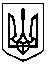 КРАСНОКУТСЬКА СЕЛИЩНА РАДА БОГОДУХІВСЬКОГО РАЙОНУ ХАРКІВСЬКОЇ ОБЛАСТІВІДДІЛ   ОСВІТИ, МОЛОДІ ТА СПОРТУН А К А З10.02.2021                                      Краснокутськ                                          №60	Враховуючи вимоги Законів України «Про освіту», «Про охорону праці», відповідно до вимог законодавства у сферах пожежної, техногенної безпеки та цивільного захисту, листа Департаменту науки і освіти обласної державної адміністрації від 08.02.2021 № 01-33/566 «Про проведення  Всеукраїнського конкурсу дитячого малюнка та робіт декоративно-прикладної творчості на протипожежну і техногенну тематику «Пожежі краще запобігти»», з метою  формування у дітей культури поводження з вогнем, залучення до дій, спрямованих на запобігання пожежам, іншим техногенним явищам та навчання діям в умовах надзвичайних ситуацій,  в межах співпраці з Державною службою України з надзвичайних ситуацій та Добровільним пожежним товариством України, керуючись Законом України «Про місцеве самоврядування в Україні», н а к а з у ю:Провести І етап Всеукраїнського конкурсу дитячого малюнка та робіт декоративно-прикладної творчості на протипожежну і техногенну тематику «Пожежі краще запобігти» (далі – Конкурс).                                                                           Лютий 2021  року2.  Затвердити  склад  оргкомітету  та  журі Конкурсу (додатки 2, 3).3. Інженеру з охорони праці групи по господарському обслуговуванню відділу освіти, молоді та спорту Ірині ШОСТАК:3.1. Ознайомити керівників закладів освіти з умовами проведення Конкурсу (додаток 1).                                                                          До 11лютого 2021 року3.2. Забезпечити організаційно-методичний супровід проведення І етапу Конкурсу.                                                                                            Лютий 2021  року 3.3. Організувати подання документації та робіт учнів-переможців (І місце) І етапу до оргкомітету ІІ етапу Конкурсу.						26 лютого 2021 року4.  Керівникам  закладів освіти:4.1. Забезпечити участь обдарованої молоді в І етапі Конкурсу.                                                                    Лютий 2021 року 4.2. Організувати подання документації та робіт учнів до оргкомітету І етапу Конкурсу.До 23 лютого 2021 рокуКонтроль за виконанням даного наказу залишаю за собою.В.о. начальника відділу освіти, молоді та спорту                               Валентина КОЛОНТАЄВСЬКАДодаток 1до наказу відділу освіти, молоді та спортувід 10.02.2021 № 60Умови проведенняВсеукраїнського конкурсудитячих малюнків та робіт декоративно-прикладної творчості на протипожежну  та техногенну тематику«Пожежі краще запобігти»1. Загальні положенняВсеукраїнський конкурс  дитячих малюнків та робіт декоративно- прикладної творчості на протипожежну  та техногенну тематику «Пожежі краще запобігти» проводиться серед дітей різного віку з метою формування  у підростаючого покоління  громадського світогляду і громадської позиції у забезпеченні пожежної  та техногенної безпеки в державі,  виховання культури безпеки життєдіяльності.2. Основні завдання конкурсуЗалучення дітей різного віку до вивчення та популяризації правил пожежної й техногенної безпеки, формування у них навичок обережного поводження з вогнем, виховання почуття відповідальності за збереження від вогню та інших надзвичайних ситуацій навколишнього середовища. 3. Керівництво конкурсомЗагальне керівництво здійснюють ДСНС України та  ДПТ України.Інформаційну підтримку надає журнал «Пожежна та техногенна безпека».4. Учасники конкурсуУчасниками конкурсу можуть бути діти віком від 6 до 18 років.Передбачено розподіл учасників на три вікові категорії:від 6 до 10 років;від 11 до 14 років;від 15 до 18 років.5. Номінації конкурсуХудожня  творчість.Декоративно-прикладна  творчість.                            6. Порядок і термін проведенняКонкурс триватиме від 01 лютого 2021 року до 30 квітня 2021 року. Проводять його  в три етапи:          1-й – районний, міський – від 01 лютого  до 28 лютого;          2-й –  обласний -  від 1 до 31 березня;           3-й  - Всеукраїнський, (завершальний  - у м. Києві) -  від 1 квітня до 16 квітня. Підсумки конкурсу підвести до 30 квітня 2021 року.  Для організації та проведення всіх етапів конкурсу на місцях створюють оргкомітети, до складу яких входять представники головних управлінь ДСНС України, місцевих організацій Добровільного пожежного товариства України, ЗМІ та інші зацікавлені організації.  Оргкомітети вирішують питання,  пов’язані з підготовкою і проведенням конкурсу, формують умови проведення регіонального етапу, склад журі.Журі оцінює роботи та визначає переможців для участі в наступних етапах.7. Умови проведенняРоботи виконуються на теми (на вибір):1. Запобігання пожежам від необережного поводження з вогнем;2. Захист дітей від пожеж та інших надзвичайних ситуацій;3. Робота, навчання й побут професійних пожежників – рятувальників, працівників ДПТ України, дружин юних пожежників;4. Заняття пожежно-прикладним спортом;5. Пожежі в побуті та на виробництві, лісові пожежі й на хлібних полях;6.  Правила поведінки в разі виявлення вибухонебезпечних предметів.До робіт  художньої творчості відносяться малюнки, виконані різними художніми засобами  (фарбами, олівцями, фломастерами, крейдою та ін.)До робіт декоративно - прикладної творчості відносяться  композиції виконані за допомогою: аплікації, колажу, вишивки, в’язання, батику, бісероплетіння, випалювання, художньої різьби, чеканки, ліплення, вітражу, іграшок та ін..На 3-й Всеукраїнський завершальний етап конкурсу подаються виключно роботи переможців обласних етапів. Інші роботи до розгляду прийматися не будуть. Роботи на 3-й  етап конкурсу надсилати до 16 квітня 2021 року на адресу: . Київ, вул. Бережанська, 5, Добровільне пожежне товариство України.На зворотній сторінці потрібно вказати назву роботи, прізвище, ім’я, по батькові, вік, домашню адресу, номер телефону, навчальний заклад (для школярів та студентів), електронну пошту. Подані на конкурс роботи, авторам не повертаються. Організатори  залишають за собою право використовувати їх для пожежно-профілактичної діяльності, спрямованої на зміцнення пожежної безпеки в Україні та запобігання надзвичайним ситуаціям.8. Критерії конкурсних оцінокРоботи художньої творчості оцінюють за такими  критеріями:змістовність;оригінальність ідеї;художній рівень;кольорове вирішення.Роботи декоративно - прикладної творчості оцінюють за такими   критеріями:змістовність;оригінальність ідеї;майстерність виконання;використані матеріали.9. Нагородження учасниківОргкомітет конкурсу на завершальному етапі  визначає трьох переможців у кожній віковій категорії в обох номінаціях.  Переможці Всеукраїнського етапу нагороджуються подарунками:за перше місце – на суму до 800 грн.за друге – до 600 грн.за третє – до 400 грн.За рішенням журі можливе заохочення:активних учасників дипломами та  подарунками  на суму до 200 грн.активних організаторів конкурсу  подарунками на суму до 800 грн.Для отримання подарунків переможцям слід надати оргкомітету копію довідки про присвоєння ідентифікаційного номера дитини. 10. Забезпечення проведення конкурсуДСНС України  забезпечує підтримку в проведенні конкурсу.Добровільне пожежне товариство України забезпечує його організацію, придбання дипломів та подарунків для переможців. Редакція журналу «Пожежна та техногенна безпека» забезпечує висвітлення та підсумки конкурсу в журналі. Додаток 2до наказу відділу освіти, молоді та спортувід 10.02.2021 № 60Склад організаційного комітету І етапу Всеукраїнського конкурсу дитячих малюнків та робіт декоративно-прикладної творчості на протипожежну  та техногенну тематику «Пожежі краще запобігти»Голова організаційного комітету:Колонтаєвська В.О.– головний спеціаліст відділу освіти, молоді та спорту відділу освіти Члени організаційного комітету:Шостак І.В. -  інженер з охорони праці групи по господарському обслуговуванню відділу освіти, молоді та спортуШендра Р.В. – провідний інспектор Краснокутського РС ГУ ДСНС у Харківській області (за згодою)Каплоух О.П. – голова Краснокутської районної організації Харківської обласної організації  Добровільного пожежного товариства України (за згодою)Додаток 3до наказу відділу освіти, молоді та спортувід 10.02.2021 № 60Склад журі І етапу організаційного комітету І етапу Всеукраїнського конкурсу дитячих малюнків та робіт декоративно-прикладної творчості на протипожежну  та техногенну тематику «Пожежі краще запобігти»Голова журі:Колонтаєвська В.О.– головний спеціаліст відділу освіти, молоді та спорту відділу освіти Члени журі:Шостак І.В. -  інженер з охорони праці групи по господарському обслуговуванню відділу освіти, молоді та спортуШендра Р.В. – провідний інспектор Краснокутського РС ГУ ДСНС у Харківській області (за згодою)Каплоух О.П. – голова Краснокутської районної організації Харківської обласної організації  Добровільного пожежного товариства України (за згодою)Про проведення І етапу Всеукраїнського конкурсу дитячого малюнка та робіт декоративно-прикладної творчості на протипожежну і техногенну тематику «Пожежі краще запобігти»